Thème santé				UN MÉLANGE QUI POSE PROBLÈME Dans la salle de TP, suite à différentes manipulations, des solutions de sulfate de cuivre et de Bétadine® ont été versées dans un même bidon de récupération. Or le diiode, espèce chimique colorée présente dans la Bétadine®, nécessite un traitement spécifique du point de vue environnemental. Quel problème soulève cette situation ? À l’aide des documents ci-dessous, proposer un protocole pour répondre à ce problème.Faire vérifier le protocole par le professeur.Réaliser l’expérience.Rédiger le compte-rendu décrivant votre démarche : problématique, réflexion pour l’élaboration du protocole, schémas de l’expérience, observations et interprétations.Document 1 : tableau à compléter en observant les solutions   Document 2 : coût et sécuritéDocument 3 : propriétés et caractéristiques de quelques solvantsDOCUMENT À DESTINATION DU PROFESSEURObjectif : extraire le diiode de la phase aqueuse en utilisant de l’huile (extraction sans cyclohexane) Informations complémentaires : Fournir une fiche technique d’utilisation de l’ampoule à décanter.Le document 1 peut être complété à l’aide d’une présentation au bureau ou d’une image projetée.Image ressource 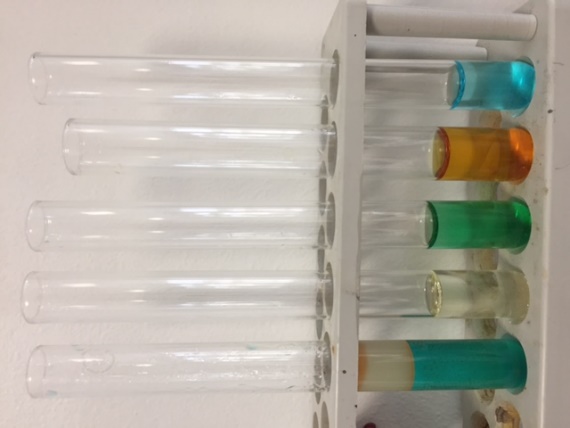 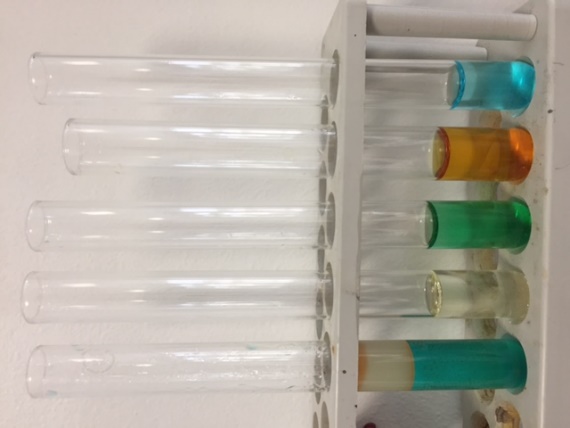 Tube 1 : solution aqueuse de sulfate de cuivre (II) de concentration c1 = 0,5 mol.L-1Tube 2 : solution aqueuse de diiode de concentration c2 = 5×10-3 mol.L-1Tube 3 : mélange des solutions des tubes à essais 1 et 2 Tube 4 : huile de tournesol Tube 5 : résultat de l’extraction Remarque : une légère décoloration de la phase organique est observée au bout d’une heure environ dans le tube 5 (addition du diiode sur les molécules insaturées constituant l’huile). Un mélange qui pose problème.Réaliser une extraction sans cyclohexaneUn mélange qui pose problème.Réaliser une extraction sans cyclohexaneAcadémie de CRÉTEIL – Groupe LycéeDate : Février 2018Cycle 4 En début d’apprentissage  En poursuite d’apprentissage En consolidation d’apprentissageType d’activitéActivité expérimentaleDurée1h30But de l’activitéExtraire le diiode de la phase aqueuse en utilisant de l’huile (extraction sans cyclohexane) Partie du programmeSanté : Extraction, séparation et identification d’espèces chimiques.Attendus de fin de cycleÉlaborer et mettre en œuvre un protocole à partir d’informations sur les propriétés des espèces chimiques recherchées.PrérequisPictogrammes de sécurité.Propriétés et caractéristiques des solvants.Utilisation de l’ampoule à décanterBut de l’activitéExtraire le diiode de la phase aqueuse en utilisant de l’huile (extraction sans cyclohexane) Partie du programmeSanté : Extraction, séparation et identification d’espèces chimiques.Attendus de fin de cycleÉlaborer et mettre en œuvre un protocole à partir d’informations sur les propriétés des espèces chimiques recherchées.PrérequisPictogrammes de sécurité.Propriétés et caractéristiques des solvants.Utilisation de l’ampoule à décanterCompétences pouvant être évaluéesAPP : s’approprier : extraire les informations utiles d’un texte, d’une observation.ANA : analyser : proposer un protocole, identifier les paramètres pertinents.REA : réaliser : Observer et décrire les phénomènesCOM : présenter une argumentation de manière cohérente et utiliser le langage scientifique adapté.Compétences pouvant être évaluéesAPP : s’approprier : extraire les informations utiles d’un texte, d’une observation.ANA : analyser : proposer un protocole, identifier les paramètres pertinents.REA : réaliser : Observer et décrire les phénomènesCOM : présenter une argumentation de manière cohérente et utiliser le langage scientifique adapté.RemarquesInformations complémentaires à l’usage du professeur (page 2).RemarquesInformations complémentaires à l’usage du professeur (page 2).solution aqueuse de sulfate de cuivre (II)solution aqueuse de diiodemélange de solutions de sulfate de cuivre (II) et de diiodecouleurespèce chimiquepictogrammeprix au litre en eurosdiiode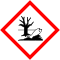 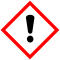 cyclohexane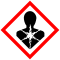 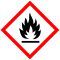 8,90éthanol4,45huile1,39solvantdensitécouleursolubilité du diiode dans le solvantsolubilité du sulfate de cuivre (II) dans le solvantmiscibilité avec l’eaueau distillée1,0incolorefaibletotaleéthanol0,79incoloretrès grandefaibletotalehuile de tournesol0,78jaunetrès grandenullenullecyclohexane0,78incoloretrès grandenullenulle